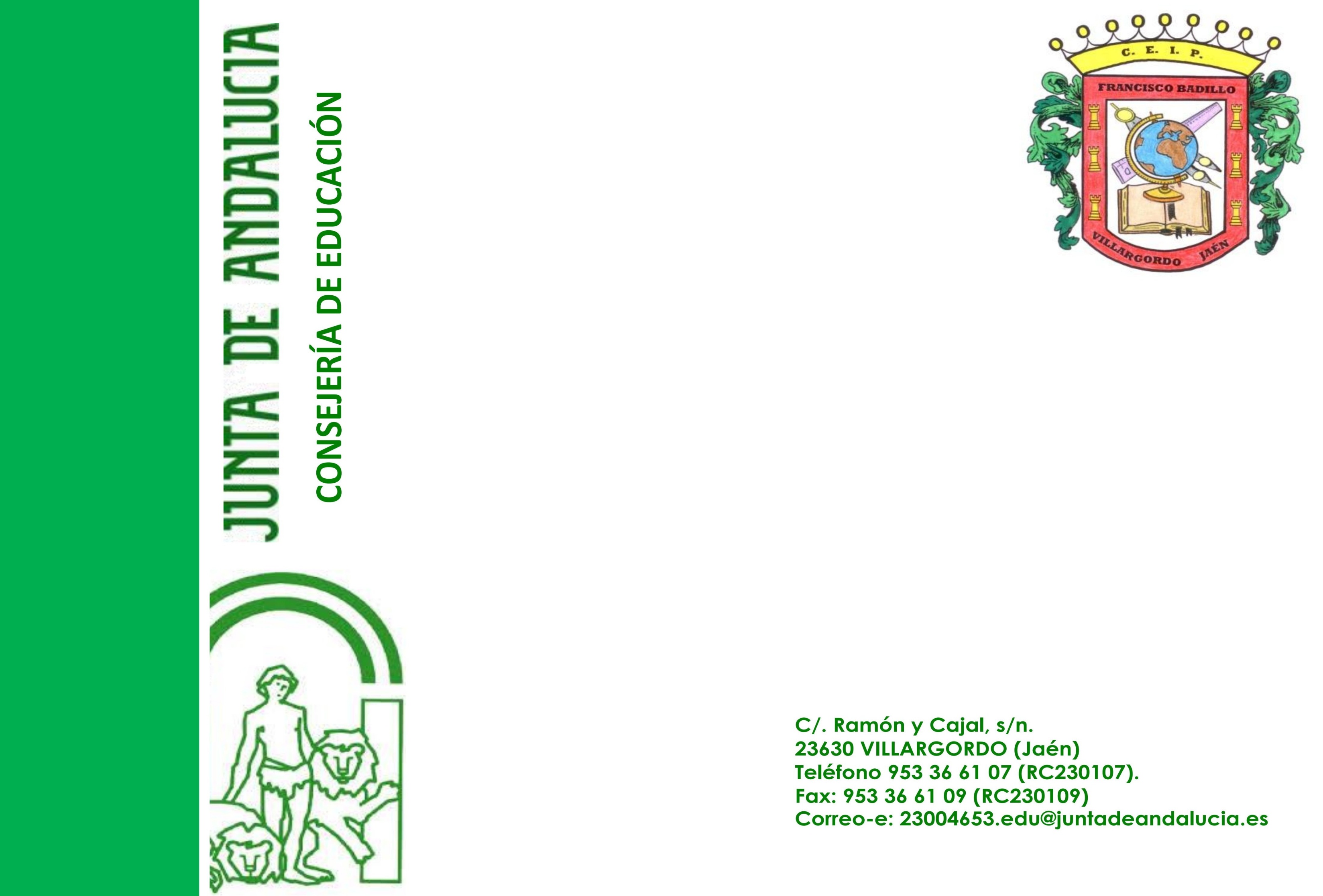 HOJA DE EVALUACIÓN DE LENGUA CASTELLANA Y LITERATURA 2º CICLO DE PRIMARIAAlumno:INDICADORESINSTRUMENTOSRÚBRICAS DE EVALUACIÓNRÚBRICAS DE EVALUACIÓNRÚBRICAS DE EVALUACIÓNRÚBRICAS DE EVALUACIÓNFECHAS Y CALIFICACIONES EN LOS NIVELES DEL CICLOFECHAS Y CALIFICACIONES EN LOS NIVELES DEL CICLOFECHAS Y CALIFICACIONES EN LOS NIVELES DEL CICLOFECHAS Y CALIFICACIONES EN LOS NIVELES DEL CICLOFECHAS Y CALIFICACIONES EN LOS NIVELES DEL CICLOFECHAS Y CALIFICACIONES EN LOS NIVELES DEL CICLOFECHAS Y CALIFICACIONES EN LOS NIVELES DEL CICLOFECHAS Y CALIFICACIONES EN LOS NIVELES DEL CICLOFECHAS Y CALIFICACIONES EN LOS NIVELES DEL CICLOFECHAS Y CALIFICACIONES EN LOS NIVELES DEL CICLOFECHAS Y CALIFICACIONES EN LOS NIVELES DEL CICLOFECHAS Y CALIFICACIONES EN LOS NIVELES DEL CICLOINDICADORESINSTRUMENTOSMejorable (1-4)Adecuado (5-6)Bueno (7-8)Excelente (9-10)FECHAS Y CALIFICACIONES EN LOS NIVELES DEL CICLOFECHAS Y CALIFICACIONES EN LOS NIVELES DEL CICLOFECHAS Y CALIFICACIONES EN LOS NIVELES DEL CICLOFECHAS Y CALIFICACIONES EN LOS NIVELES DEL CICLOFECHAS Y CALIFICACIONES EN LOS NIVELES DEL CICLOFECHAS Y CALIFICACIONES EN LOS NIVELES DEL CICLOFECHAS Y CALIFICACIONES EN LOS NIVELES DEL CICLOFECHAS Y CALIFICACIONES EN LOS NIVELES DEL CICLOFECHAS Y CALIFICACIONES EN LOS NIVELES DEL CICLOFECHAS Y CALIFICACIONES EN LOS NIVELES DEL CICLOFECHAS Y CALIFICACIONES EN LOS NIVELES DEL CICLOFECHAS Y CALIFICACIONES EN LOS NIVELES DEL CICLOLCL.2.1.1. Participa en debates respetando las normas de intercambio comunicativo e incorporando informaciones tanto verbales como no verbales. (CCL, CAA, CSYC, SEIP)Registro de observación anecdótica (REGO)Exposiciones orales y debates (EXPD)Le cuesta mucho participar en debates respetando las normas de intercambio comunicativo e incorporando informaciones tanto verbales como no verbales.Algunas veces logra participar en debates respetando las normas de intercambio comunicativo e incorporando informaciones tanto verbales como no verbales.Generalmente logra participar en debates respetando las normas de intercambio comunicativo e incorporando informaciones tanto verbales como no verbales.Siempre logra participar en debates respetando las normas de intercambio comunicativo e incorporando informaciones tanto verbales como no verbales.3º/LCL.2.1.1. Participa en debates respetando las normas de intercambio comunicativo e incorporando informaciones tanto verbales como no verbales. (CCL, CAA, CSYC, SEIP)Registro de observación anecdótica (REGO)Exposiciones orales y debates (EXPD)Le cuesta mucho participar en debates respetando las normas de intercambio comunicativo e incorporando informaciones tanto verbales como no verbales.Algunas veces logra participar en debates respetando las normas de intercambio comunicativo e incorporando informaciones tanto verbales como no verbales.Generalmente logra participar en debates respetando las normas de intercambio comunicativo e incorporando informaciones tanto verbales como no verbales.Siempre logra participar en debates respetando las normas de intercambio comunicativo e incorporando informaciones tanto verbales como no verbales.4º/LCL.2.1.2. Expone las ideas y valores con claridad, coherencia y corrección. (CCL, CSYC)Registro de observación anecdótica (REGO)Exposiciones orales y debates (EXPD)Pruebas orales (PORA)Le cuesta mucho exponer las ideas y valores con claridad, coherencia y corrección.Algunas veces logra exponer las ideas y valores con claridad, coherencia y corrección.Generalmente logra exponer las ideas y valores con claridad, coherencia y corrección.Siempre logra exponer las ideas y valores con claridad, coherencia y corrección.3º/LCL.2.1.2. Expone las ideas y valores con claridad, coherencia y corrección. (CCL, CSYC)Registro de observación anecdótica (REGO)Exposiciones orales y debates (EXPD)Pruebas orales (PORA)Le cuesta mucho exponer las ideas y valores con claridad, coherencia y corrección.Algunas veces logra exponer las ideas y valores con claridad, coherencia y corrección.Generalmente logra exponer las ideas y valores con claridad, coherencia y corrección.Siempre logra exponer las ideas y valores con claridad, coherencia y corrección.4º/LCL.2.2.1. Expresa oralmente de manera sencilla y coherente conocimientos, ideas, hechos y vivencias, adecuando progresivamente su vocabulario, incorporando nuevas palabras y perspectivas personales desde la escucha e intervenciones de los demás. (CCL, CAA)Exposiciones orales y debates (EXPD)Pruebas orales (PORA)Le cuesta mucho expresar oralmente de manera sencilla y coherente conocimientos, ideas, hechos y vivencias, adecuando progresivamente su vocabulario, incorporando nuevas palabras y perspectivas personales desde la escucha e intervenciones de los demás.Algunas veces logra expresar oralmente de manera sencilla y coherente conocimientos, ideas, hechos y vivencias, adecuando progresivamente su vocabulario, incorporando nuevas palabras y perspectivas personales desde la escucha e intervenciones de los demás.Generalmente logra expresar oralmente de manera sencilla y coherente conocimientos, ideas, hechos y vivencias, adecuando progresivamente su vocabulario, incorporando nuevas palabras y perspectivas personales desde la escucha e intervenciones de los demás.Siempre logra expresar oralmente de manera sencilla y coherente conocimientos, ideas, hechos y vivencias, adecuando progresivamente su vocabulario, incorporando nuevas palabras y perspectivas personales desde la escucha e intervenciones de los demás.3º/LCL.2.2.1. Expresa oralmente de manera sencilla y coherente conocimientos, ideas, hechos y vivencias, adecuando progresivamente su vocabulario, incorporando nuevas palabras y perspectivas personales desde la escucha e intervenciones de los demás. (CCL, CAA)Exposiciones orales y debates (EXPD)Pruebas orales (PORA)Le cuesta mucho expresar oralmente de manera sencilla y coherente conocimientos, ideas, hechos y vivencias, adecuando progresivamente su vocabulario, incorporando nuevas palabras y perspectivas personales desde la escucha e intervenciones de los demás.Algunas veces logra expresar oralmente de manera sencilla y coherente conocimientos, ideas, hechos y vivencias, adecuando progresivamente su vocabulario, incorporando nuevas palabras y perspectivas personales desde la escucha e intervenciones de los demás.Generalmente logra expresar oralmente de manera sencilla y coherente conocimientos, ideas, hechos y vivencias, adecuando progresivamente su vocabulario, incorporando nuevas palabras y perspectivas personales desde la escucha e intervenciones de los demás.Siempre logra expresar oralmente de manera sencilla y coherente conocimientos, ideas, hechos y vivencias, adecuando progresivamente su vocabulario, incorporando nuevas palabras y perspectivas personales desde la escucha e intervenciones de los demás.4º/LCL.2.3.1. Comprende el sentido de textos orales de distinta tipología de uso habitual Comprende la información general en textos orales de uso habitual. (CCL)Lista de control (LICO)Cuaderno (CUAD)Pruebas orales (PORA)Le cuesta mucho comprender el sentido de textos orales de distinta tipología de uso habitual y comprender la información general en textos orales de uso habitual.Algunas veces logra comprender el sentido de textos orales de distinta tipología de uso habitual y comprender la información general en textos orales de uso habitual.Generalmente logra comprender el sentido de textos orales de distinta tipología de uso habitual y comprender la información general en textos orales de uso habitual.Siempre logra comprender el sentido de textos orales de distinta tipología de uso habitual y comprender la información general en textos orales de uso habitual.3º/LCL.2.3.1. Comprende el sentido de textos orales de distinta tipología de uso habitual Comprende la información general en textos orales de uso habitual. (CCL)Lista de control (LICO)Cuaderno (CUAD)Pruebas orales (PORA)Le cuesta mucho comprender el sentido de textos orales de distinta tipología de uso habitual y comprender la información general en textos orales de uso habitual.Algunas veces logra comprender el sentido de textos orales de distinta tipología de uso habitual y comprender la información general en textos orales de uso habitual.Generalmente logra comprender el sentido de textos orales de distinta tipología de uso habitual y comprender la información general en textos orales de uso habitual.Siempre logra comprender el sentido de textos orales de distinta tipología de uso habitual y comprender la información general en textos orales de uso habitual.4º/LCL.2.3.2. Reconoce las ideas principales y secundarias de un texto oral. (CCL)Lista de control (LICO)Exposiciones orales y debates (EXPD)Le cuesta mucho reconocer las ideas principales y secundarias de un texto oral.Algunas veces logra reconocer las ideas principales y secundarias de un texto oral.Generalmente logra reconocer las ideas principales y secundarias de un texto oral.Siempre logra reconocer las ideas principales y secundarias de un texto oral.3º/LCL.2.3.2. Reconoce las ideas principales y secundarias de un texto oral. (CCL)Lista de control (LICO)Exposiciones orales y debates (EXPD)Le cuesta mucho reconocer las ideas principales y secundarias de un texto oral.Algunas veces logra reconocer las ideas principales y secundarias de un texto oral.Generalmente logra reconocer las ideas principales y secundarias de un texto oral.Siempre logra reconocer las ideas principales y secundarias de un texto oral.4º/LCL.2.3.3. Resume la información recibida de hechos cotidianos, cercanos a su realidad para aplicarlos en distintos contextos de aprendizaje. (CCL)Registro de observación anecdótica (REGO)Pruebas orales (PORA)Le cuesta mucho resumir la información recibida de hechos cotidianos, cercanos a su realidad para aplicarlos en distintos contextos de aprendizaje.Algunas veces logra resumir la información recibida de hechos cotidianos, cercanos a su realidad para aplicarlos en distintos contextos de aprendizaje.Generalmente logra resumir la información recibida de hechos cotidianos, cercanos a su realidad para aplicarlos en distintos contextos de aprendizaje.Siempre logra resumir la información recibida de hechos cotidianos, cercanos a su realidad para aplicarlos en distintos contextos de aprendizaje.3º/LCL.2.3.3. Resume la información recibida de hechos cotidianos, cercanos a su realidad para aplicarlos en distintos contextos de aprendizaje. (CCL)Registro de observación anecdótica (REGO)Pruebas orales (PORA)Le cuesta mucho resumir la información recibida de hechos cotidianos, cercanos a su realidad para aplicarlos en distintos contextos de aprendizaje.Algunas veces logra resumir la información recibida de hechos cotidianos, cercanos a su realidad para aplicarlos en distintos contextos de aprendizaje.Generalmente logra resumir la información recibida de hechos cotidianos, cercanos a su realidad para aplicarlos en distintos contextos de aprendizaje.Siempre logra resumir la información recibida de hechos cotidianos, cercanos a su realidad para aplicarlos en distintos contextos de aprendizaje.4º/LCL.2.4.1. Reconoce y reproduce con creatividad textos orales, sencillos y cercanos a sus gustos e intereses, de los géneros más habituales según la intención y necesidades comunicativas del contexto. (CCL)Registro de observación anecdótica (REGO)Simulaciones / Dramatizaciones (SIDR)Le cuesta mucho reconocer y reproducir con creatividad textos orales, sencillos y cercanos a sus gustos e intereses, de los géneros más habituales según la intención y necesidades comunicativas del contexto.Algunas veces logra reconocer y reproducir con creatividad textos orales, sencillos y cercanos a sus gustos e intereses, de los géneros más habituales según la intención y necesidades comunicativas del contexto.Generalmente logra reconocer y reproducir con creatividad textos orales, sencillos y cercanos a sus gustos e intereses, de los géneros más habituales según la intención y necesidades comunicativas del contexto.Siempre logra reconocer y reproducir con creatividad textos orales, sencillos y cercanos a sus gustos e intereses, de los géneros más habituales según la intención y necesidades comunicativas del contexto.3º/LCL.2.4.1. Reconoce y reproduce con creatividad textos orales, sencillos y cercanos a sus gustos e intereses, de los géneros más habituales según la intención y necesidades comunicativas del contexto. (CCL)Registro de observación anecdótica (REGO)Simulaciones / Dramatizaciones (SIDR)Le cuesta mucho reconocer y reproducir con creatividad textos orales, sencillos y cercanos a sus gustos e intereses, de los géneros más habituales según la intención y necesidades comunicativas del contexto.Algunas veces logra reconocer y reproducir con creatividad textos orales, sencillos y cercanos a sus gustos e intereses, de los géneros más habituales según la intención y necesidades comunicativas del contexto.Generalmente logra reconocer y reproducir con creatividad textos orales, sencillos y cercanos a sus gustos e intereses, de los géneros más habituales según la intención y necesidades comunicativas del contexto.Siempre logra reconocer y reproducir con creatividad textos orales, sencillos y cercanos a sus gustos e intereses, de los géneros más habituales según la intención y necesidades comunicativas del contexto.4º/LCL.2.5.1. Obtiene información de diferentes medios de comunicación social. (CCL)Registro de observación anecdótica (REGO)Exposiciones orales y debates (EXPD)Le cuesta mucho obtener información de diferentes medios de comunicación social.Algunas veces obtiene información de diferentes medios de comunicación social.Generalmente logra obtener información de diferentes medios de comunicación social.Siempre logra obtener información de diferentes medios de comunicación social.3º/LCL.2.5.1. Obtiene información de diferentes medios de comunicación social. (CCL)Registro de observación anecdótica (REGO)Exposiciones orales y debates (EXPD)Le cuesta mucho obtener información de diferentes medios de comunicación social.Algunas veces obtiene información de diferentes medios de comunicación social.Generalmente logra obtener información de diferentes medios de comunicación social.Siempre logra obtener información de diferentes medios de comunicación social.4º/LCL.2.5.2. Realiza pequeñas entrevistas, reportajes y resúmenes. (CCL, CSYC)Lista de control (LICO)Cuaderno (CUAD)Trabajos escritos e informes (EXPE)Le cuesta mucho realizar pequeñas entrevistas, reportajes y resúmenes.Algunas veces logra realizar pequeñas entrevistas, reportajes y resúmenes.Generalmente logra realizar pequeñas entrevistas, reportajes y resúmenes.Siempre logra realizar pequeñas entrevistas, reportajes y resúmenes.3º/LCL.2.5.2. Realiza pequeñas entrevistas, reportajes y resúmenes. (CCL, CSYC)Lista de control (LICO)Cuaderno (CUAD)Trabajos escritos e informes (EXPE)Le cuesta mucho realizar pequeñas entrevistas, reportajes y resúmenes.Algunas veces logra realizar pequeñas entrevistas, reportajes y resúmenes.Generalmente logra realizar pequeñas entrevistas, reportajes y resúmenes.Siempre logra realizar pequeñas entrevistas, reportajes y resúmenes.4º/LCL.2.6.1. Lee diferentes textos de creciente complejidad incluidos en el plan lector de nivel y/o ciclo, con fluidez, entonación y ritmo adecuado, respetando las pausas de las lecturas. (CCL)Lista de control (LICO)Pruebas orales (PORA)Le cuesta mucho leer diferentes textos de creciente complejidad incluidos en el plan lector de nivel y/o ciclo, con fluidez, entonación y ritmo adecuado, respetando las pausas de las lecturas.Algunas veces logra leer diferentes textos de creciente complejidad incluidos en el plan lector de nivel y/o ciclo, con fluidez, entonación y ritmo adecuado, respetando las pausas de las lecturas.Generalmente logra leer diferentes textos de creciente complejidad incluidos en el plan lector de nivel y/o ciclo, con fluidez, entonación y ritmo adecuado, respetando las pausas de las lecturas.Siempre logra leer diferentes textos de creciente complejidad incluidos en el plan lector de nivel y/o ciclo, con fluidez, entonación y ritmo adecuado, respetando las pausas de las lecturas.3º/LCL.2.6.1. Lee diferentes textos de creciente complejidad incluidos en el plan lector de nivel y/o ciclo, con fluidez, entonación y ritmo adecuado, respetando las pausas de las lecturas. (CCL)Lista de control (LICO)Pruebas orales (PORA)Le cuesta mucho leer diferentes textos de creciente complejidad incluidos en el plan lector de nivel y/o ciclo, con fluidez, entonación y ritmo adecuado, respetando las pausas de las lecturas.Algunas veces logra leer diferentes textos de creciente complejidad incluidos en el plan lector de nivel y/o ciclo, con fluidez, entonación y ritmo adecuado, respetando las pausas de las lecturas.Generalmente logra leer diferentes textos de creciente complejidad incluidos en el plan lector de nivel y/o ciclo, con fluidez, entonación y ritmo adecuado, respetando las pausas de las lecturas.Siempre logra leer diferentes textos de creciente complejidad incluidos en el plan lector de nivel y/o ciclo, con fluidez, entonación y ritmo adecuado, respetando las pausas de las lecturas.4º/LCL.2.6.2. Utiliza la lectura como fuente de placer y enriquecimiento personal, aproximándose a obras literarias relevantes de la cultura andaluza. Realiza lecturas en silencio resumiendo brevemente los textos leídos. (CCL)Lista de control (LICO)Cuaderno (CUAD)Pruebas escritas (PESC)Le cuesta mucho utilizar la lectura como fuente de placer y enriquecimiento personal, aproximándose a obras literarias relevantes de la cultura andaluza y realizar lecturas en silencio resumiendo brevemente los textos leídos.Algunas veces logra utilizar la lectura como fuente de placer y enriquecimiento personal, aproximándose a obras literarias relevantes de la cultura andaluza y realizar lecturas en silencio resumiendo brevemente los textos leídos.Generalmente logra utilizar la lectura como fuente de placer y enriquecimiento personal, aproximándose a obras literarias relevantes de la cultura andaluza y realizar lecturas en silencio resumiendo brevemente los textos leídos.Siempre logra leer utilizar la lectura como fuente de placer y enriquecimiento personal, aproximándose a obras literarias relevantes de la cultura andaluza y realizar lecturas en silencio resumiendo brevemente los textos leídos.3º/LCL.2.6.2. Utiliza la lectura como fuente de placer y enriquecimiento personal, aproximándose a obras literarias relevantes de la cultura andaluza. Realiza lecturas en silencio resumiendo brevemente los textos leídos. (CCL)Lista de control (LICO)Cuaderno (CUAD)Pruebas escritas (PESC)Le cuesta mucho utilizar la lectura como fuente de placer y enriquecimiento personal, aproximándose a obras literarias relevantes de la cultura andaluza y realizar lecturas en silencio resumiendo brevemente los textos leídos.Algunas veces logra utilizar la lectura como fuente de placer y enriquecimiento personal, aproximándose a obras literarias relevantes de la cultura andaluza y realizar lecturas en silencio resumiendo brevemente los textos leídos.Generalmente logra utilizar la lectura como fuente de placer y enriquecimiento personal, aproximándose a obras literarias relevantes de la cultura andaluza y realizar lecturas en silencio resumiendo brevemente los textos leídos.Siempre logra leer utilizar la lectura como fuente de placer y enriquecimiento personal, aproximándose a obras literarias relevantes de la cultura andaluza y realizar lecturas en silencio resumiendo brevemente los textos leídos.4º/LCL.2.7.1. Comprende textos leídos en voz alta. (CCL)Registro de observación anecdótica (REGO)Pruebas orales (PORA)Le cuesta mucho comprender textos leídos en voz alta.Algunas veces logra comprender textos leídos en voz alta.Generalmente logra comprender textos leídos en voz alta.Siempre logra comprender textos leídos en voz alta. 3º/LCL.2.7.1. Comprende textos leídos en voz alta. (CCL)Registro de observación anecdótica (REGO)Pruebas orales (PORA)Le cuesta mucho comprender textos leídos en voz alta.Algunas veces logra comprender textos leídos en voz alta.Generalmente logra comprender textos leídos en voz alta.Siempre logra comprender textos leídos en voz alta. 4º/LCL.2.7.2. Deduce el significado de palabras y expresiones con ayuda del contexto, de las ilustraciones y los contenidos, planteando hipótesis para adquirir vocabulario. (CCL, CAA)Registro de observación anecdótica (REGO)Exposiciones orales y debates (EXPD)Le cuesta mucho deducir el significado de palabras y expresiones con ayuda del contexto, de las ilustraciones y los contenidos, planteando hipótesis para adquirir vocabularioAlgunas veces logra deducir el significado de palabras y expresiones con ayuda del contexto, de las ilustraciones y los contenidos, planteando hipótesis para adquirir vocabularioGeneralmente logra deducir el significado de palabras y expresiones con ayuda del contexto, de las ilustraciones y los contenidos, planteando hipótesis para adquirir vocabulario.Siempre logra deducir el significado de palabras y expresiones con ayuda del contexto, de las ilustraciones y los contenidos, planteando hipótesis para adquirir vocabulario. 3º/LCL.2.7.2. Deduce el significado de palabras y expresiones con ayuda del contexto, de las ilustraciones y los contenidos, planteando hipótesis para adquirir vocabulario. (CCL, CAA)Registro de observación anecdótica (REGO)Exposiciones orales y debates (EXPD)Le cuesta mucho deducir el significado de palabras y expresiones con ayuda del contexto, de las ilustraciones y los contenidos, planteando hipótesis para adquirir vocabularioAlgunas veces logra deducir el significado de palabras y expresiones con ayuda del contexto, de las ilustraciones y los contenidos, planteando hipótesis para adquirir vocabularioGeneralmente logra deducir el significado de palabras y expresiones con ayuda del contexto, de las ilustraciones y los contenidos, planteando hipótesis para adquirir vocabulario.Siempre logra deducir el significado de palabras y expresiones con ayuda del contexto, de las ilustraciones y los contenidos, planteando hipótesis para adquirir vocabulario. 4º/LCL.2.7.3. Identifica las reglas ortográficas básicas a través de la lectura. (CCL)Lista de control (LICO)Registro de observación anecdótica (REGO)Le cuesta mucho identificar las reglas ortográficas básicas a través de la lectura.Algunas veces logra identificar las reglas ortográficas básicas a través de la lectura.Generalmente logra identificar las reglas ortográficas básicas a través de la lectura.Siempre logra identificar las reglas ortográficas básicas a través de la lectura.3º/LCL.2.7.3. Identifica las reglas ortográficas básicas a través de la lectura. (CCL)Lista de control (LICO)Registro de observación anecdótica (REGO)Le cuesta mucho identificar las reglas ortográficas básicas a través de la lectura.Algunas veces logra identificar las reglas ortográficas básicas a través de la lectura.Generalmente logra identificar las reglas ortográficas básicas a través de la lectura.Siempre logra identificar las reglas ortográficas básicas a través de la lectura.4º/LCL.2.8.1. Desarrolla estrategias básicas para la comprensión de textos como subrayar los elementos básicos, elaborar resúmenes, identificar elementos característicos, interpretar el valor del título y las ilustraciones. (CCL, CAA)Cuaderno (CUAD)Trabajos escritos e informes (EXPE)Le cuesta mucho desarrollar estrategias básicas para la comprensión de textos como subrayar los elementos básicos, elaborar resúmenes, identificar elementos característicos, interpretar el valor del título y las ilustraciones.Algunas veces logra desarrollar estrategias básicas para la comprensión de textos como subrayar los elementos básicos, elaborar resúmenes, identificar elementos característicos, interpretar el valor del título y las ilustraciones.Generalmente logra desarrollar estrategias básicas para la comprensión de textos como subrayar los elementos básicos, elaborar resúmenes, identificar elementos característicos, interpretar el valor del título y las ilustraciones.Siempre logra desarrollar estrategias básicas para la comprensión de textos como subrayar los elementos básicos, elaborar resúmenes, identificar elementos característicos, interpretar el valor del título y las ilustraciones.3º/LCL.2.8.1. Desarrolla estrategias básicas para la comprensión de textos como subrayar los elementos básicos, elaborar resúmenes, identificar elementos característicos, interpretar el valor del título y las ilustraciones. (CCL, CAA)Cuaderno (CUAD)Trabajos escritos e informes (EXPE)Le cuesta mucho desarrollar estrategias básicas para la comprensión de textos como subrayar los elementos básicos, elaborar resúmenes, identificar elementos característicos, interpretar el valor del título y las ilustraciones.Algunas veces logra desarrollar estrategias básicas para la comprensión de textos como subrayar los elementos básicos, elaborar resúmenes, identificar elementos característicos, interpretar el valor del título y las ilustraciones.Generalmente logra desarrollar estrategias básicas para la comprensión de textos como subrayar los elementos básicos, elaborar resúmenes, identificar elementos característicos, interpretar el valor del título y las ilustraciones.Siempre logra desarrollar estrategias básicas para la comprensión de textos como subrayar los elementos básicos, elaborar resúmenes, identificar elementos característicos, interpretar el valor del título y las ilustraciones.4º/LCL.2.9.1. Busca y selecciona distintos tipos de información en soporte digital de modo seguro, eficiente y responsable. (CCL, CD)Lista de control (LICO)Realizaciones prácticas (REPR)Le cuesta mucho buscar y seleccionar distintos tipos de información en soporte digital de modo seguro, eficiente y responsable.Algunas veces logra buscar y seleccionar distintos tipos de información en soporte digital de modo seguro, eficiente y responsable.Generalmente logra buscar y seleccionar distintos tipos de información en soporte digital de modo seguro, eficiente y responsable.Siempre logra buscar y seleccionar distintos tipos de información en soporte digital de modo seguro, eficiente y responsable.3º/LCL.2.9.1. Busca y selecciona distintos tipos de información en soporte digital de modo seguro, eficiente y responsable. (CCL, CD)Lista de control (LICO)Realizaciones prácticas (REPR)Le cuesta mucho buscar y seleccionar distintos tipos de información en soporte digital de modo seguro, eficiente y responsable.Algunas veces logra buscar y seleccionar distintos tipos de información en soporte digital de modo seguro, eficiente y responsable.Generalmente logra buscar y seleccionar distintos tipos de información en soporte digital de modo seguro, eficiente y responsable.Siempre logra buscar y seleccionar distintos tipos de información en soporte digital de modo seguro, eficiente y responsable.4º/LCL.2.9.2. Utiliza informaciones diversas extraídas desde diferentes soportes en investigaciones o tareas propuestas. (CCL, CD)Cuaderno (CUAD)Trabajos escritos e informes (EXPE)Le cuesta mucho utilizar informaciones diversas extraídas desde diferentes soportes en investigaciones o tareas propuestas.Algunas veces logra utilizar informaciones diversas extraídas desde diferentes soportes en investigaciones o tareas propuestas.Generalmente logra utilizar informaciones diversas extraídas desde diferentes soportes en investigaciones o tareas propuestas.Siempre logra utilizar informaciones diversas extraídas desde diferentes soportes en investigaciones o tareas propuestas.3º/LCL.2.9.2. Utiliza informaciones diversas extraídas desde diferentes soportes en investigaciones o tareas propuestas. (CCL, CD)Cuaderno (CUAD)Trabajos escritos e informes (EXPE)Le cuesta mucho utilizar informaciones diversas extraídas desde diferentes soportes en investigaciones o tareas propuestas.Algunas veces logra utilizar informaciones diversas extraídas desde diferentes soportes en investigaciones o tareas propuestas.Generalmente logra utilizar informaciones diversas extraídas desde diferentes soportes en investigaciones o tareas propuestas.Siempre logra utilizar informaciones diversas extraídas desde diferentes soportes en investigaciones o tareas propuestas.4º/LCL.2.10.1. Planifica y escribe, con ayuda de guías y la colaboración de sus compañeros, textos de los géneros más habituales con diferentes intenciones comunicativas, para desarrollar el plan escritura. (CCL)Cuaderno (CUAD)Trabajos escritos e informes (EXPE)Pruebas escritas (PESC)Le cuesta mucho planificar y escribir, con ayuda de guías y la colaboración de sus compañeros, textos de los géneros más habituales con diferentes intenciones comunicativas, para desarrollar el plan escritura.Algunas veces logra planificar y escribir, con ayuda de guías y la colaboración de sus compañeros, textos de los géneros más habituales con diferentes intenciones comunicativas, para desarrollar el plan escritura.Generalmente logra planificar y escribir, con ayuda de guías y la colaboración de sus compañeros, textos de los géneros más habituales con diferentes intenciones comunicativas, para desarrollar el plan escritura.Siempre logra planificar y escribir, con ayuda de guías y la colaboración de sus compañeros, textos de los géneros más habituales con diferentes intenciones comunicativas, para desarrollar el plan escritura.3º/LCL.2.10.1. Planifica y escribe, con ayuda de guías y la colaboración de sus compañeros, textos de los géneros más habituales con diferentes intenciones comunicativas, para desarrollar el plan escritura. (CCL)Cuaderno (CUAD)Trabajos escritos e informes (EXPE)Pruebas escritas (PESC)Le cuesta mucho planificar y escribir, con ayuda de guías y la colaboración de sus compañeros, textos de los géneros más habituales con diferentes intenciones comunicativas, para desarrollar el plan escritura.Algunas veces logra planificar y escribir, con ayuda de guías y la colaboración de sus compañeros, textos de los géneros más habituales con diferentes intenciones comunicativas, para desarrollar el plan escritura.Generalmente logra planificar y escribir, con ayuda de guías y la colaboración de sus compañeros, textos de los géneros más habituales con diferentes intenciones comunicativas, para desarrollar el plan escritura.Siempre logra planificar y escribir, con ayuda de guías y la colaboración de sus compañeros, textos de los géneros más habituales con diferentes intenciones comunicativas, para desarrollar el plan escritura.4º/LCL.2.10.2. Usa un vocabulario apropiado, atendiendo a los signos de puntuación, las reglas de acentuación y ortográficas en los textos que produce. (CCL)Lista de control (LICO)Cuaderno (CUAD)Pruebas escritas (PESC)Le cuesta mucho usar un vocabulario apropiado, atendiendo a los signos de puntuación, las reglas de acentuación y ortográficas en los textos que produce.Algunas veces logra usar un vocabulario apropiado, atendiendo a los signos de puntuación, las reglas de acentuación y ortográficas en los textos que produce.Generalmente logra usar un vocabulario apropiado, atendiendo a los signos de puntuación, las reglas de acentuación y ortográficas en los textos que produce.Siempre logra usar un vocabulario apropiado, atendiendo a los signos de puntuación, las reglas de acentuación y ortográficas en los textos que produce.3º/LCL.2.10.2. Usa un vocabulario apropiado, atendiendo a los signos de puntuación, las reglas de acentuación y ortográficas en los textos que produce. (CCL)Lista de control (LICO)Cuaderno (CUAD)Pruebas escritas (PESC)Le cuesta mucho usar un vocabulario apropiado, atendiendo a los signos de puntuación, las reglas de acentuación y ortográficas en los textos que produce.Algunas veces logra usar un vocabulario apropiado, atendiendo a los signos de puntuación, las reglas de acentuación y ortográficas en los textos que produce.Generalmente logra usar un vocabulario apropiado, atendiendo a los signos de puntuación, las reglas de acentuación y ortográficas en los textos que produce.Siempre logra usar un vocabulario apropiado, atendiendo a los signos de puntuación, las reglas de acentuación y ortográficas en los textos que produce.4º/LCL.2.10.3. Usa las TIC como recurso para escribir y presentar sus producciones. (CCL, CD)Registro de observación anecdótica (REGO)Trabajos escritos e informes (EXPE)Le cuesta mucho usar las TIC como recurso para escribir y presentar sus producciones.Algunas veces logra usar las TIC como recurso para escribir y presentar sus producciones.Generalmente logra usar las TIC como recurso para escribir y presentar sus producciones.Siempre logra usar las TIC como recurso para escribir y presentar sus producciones.3º/LCL.2.10.3. Usa las TIC como recurso para escribir y presentar sus producciones. (CCL, CD)Registro de observación anecdótica (REGO)Trabajos escritos e informes (EXPE)Le cuesta mucho usar las TIC como recurso para escribir y presentar sus producciones.Algunas veces logra usar las TIC como recurso para escribir y presentar sus producciones.Generalmente logra usar las TIC como recurso para escribir y presentar sus producciones.Siempre logra usar las TIC como recurso para escribir y presentar sus producciones.4º/LCL.2.11.1. Usa la lengua escrita para expresar reflexiones argumentadas sobre las opiniones propias y ajenas, sobre situaciones cotidianas, desde el respeto y con un lenguaje constructivo, desarrollando la sensibilidad, creatividad y la estética. (CCL, CSYC)Cuaderno (CUAD)Trabajos escritos e informes (EXPE)Pruebas escritas (PESC)Le cuesta mucho la lengua escrita para expresar reflexiones argumentadas sobre las opiniones propias y ajenas, sobre situaciones cotidianas, desde el respeto y con un lenguaje constructivo, desarrollando la sensibilidad, creatividad y la estética.Algunas veces logra usar la lengua escrita para expresar reflexiones argumentadas sobre las opiniones propias y ajenas, sobre situaciones cotidianas, desde el respeto y con un lenguaje constructivo, desarrollando la sensibilidad, creatividad y la estética.Generalmente logra usar la lengua escrita para expresar reflexiones argumentadas sobre las opiniones propias y ajenas, sobre situaciones cotidianas, desde el respeto y con un lenguaje constructivo, desarrollando la sensibilidad, creatividad y la estética.Siempre logra usar la lengua escrita para expresar reflexiones argumentadas sobre las opiniones propias y ajenas, sobre situaciones cotidianas, desde el respeto y con un lenguaje constructivo, desarrollando la sensibilidad, creatividad y la estética.3º/LCL.2.11.1. Usa la lengua escrita para expresar reflexiones argumentadas sobre las opiniones propias y ajenas, sobre situaciones cotidianas, desde el respeto y con un lenguaje constructivo, desarrollando la sensibilidad, creatividad y la estética. (CCL, CSYC)Cuaderno (CUAD)Trabajos escritos e informes (EXPE)Pruebas escritas (PESC)Le cuesta mucho la lengua escrita para expresar reflexiones argumentadas sobre las opiniones propias y ajenas, sobre situaciones cotidianas, desde el respeto y con un lenguaje constructivo, desarrollando la sensibilidad, creatividad y la estética.Algunas veces logra usar la lengua escrita para expresar reflexiones argumentadas sobre las opiniones propias y ajenas, sobre situaciones cotidianas, desde el respeto y con un lenguaje constructivo, desarrollando la sensibilidad, creatividad y la estética.Generalmente logra usar la lengua escrita para expresar reflexiones argumentadas sobre las opiniones propias y ajenas, sobre situaciones cotidianas, desde el respeto y con un lenguaje constructivo, desarrollando la sensibilidad, creatividad y la estética.Siempre logra usar la lengua escrita para expresar reflexiones argumentadas sobre las opiniones propias y ajenas, sobre situaciones cotidianas, desde el respeto y con un lenguaje constructivo, desarrollando la sensibilidad, creatividad y la estética.4º/LCL.2.12.1. Utilizar los conocimientos básicos sobre la lengua (palabras, significado, categoría gramatical, etc.) propias del ciclo en las actividades de producción y comprensión de textos. (CCL)Cuaderno (CUAD)Trabajos escritos e informes (EXPE)Pruebas orales (PORA)Pruebas escritas (PESC)Le cuesta mucho utilizar los conocimientos básicos sobre la lengua (palabras, significado, categoría gramatical, etc.) propias del ciclo en las actividades de producción y comprensión de textos.Algunas veces logra utilizar los conocimientos básicos sobre la lengua (palabras, significado, categoría gramatical, etc.) propias del ciclo en las actividades de producción y comprensión de textos.Generalmente logra utilizar los conocimientos básicos sobre la lengua (palabras, significado, categoría gramatical, etc.) propias del ciclo en las actividades de producción y comprensión de textos.Siempre logra utilizar los conocimientos básicos sobre la lengua (palabras, significado, categoría gramatical, etc.) propias del ciclo en las actividades de producción y comprensión de textos.3º/LCL.2.12.1. Utilizar los conocimientos básicos sobre la lengua (palabras, significado, categoría gramatical, etc.) propias del ciclo en las actividades de producción y comprensión de textos. (CCL)Cuaderno (CUAD)Trabajos escritos e informes (EXPE)Pruebas orales (PORA)Pruebas escritas (PESC)Le cuesta mucho utilizar los conocimientos básicos sobre la lengua (palabras, significado, categoría gramatical, etc.) propias del ciclo en las actividades de producción y comprensión de textos.Algunas veces logra utilizar los conocimientos básicos sobre la lengua (palabras, significado, categoría gramatical, etc.) propias del ciclo en las actividades de producción y comprensión de textos.Generalmente logra utilizar los conocimientos básicos sobre la lengua (palabras, significado, categoría gramatical, etc.) propias del ciclo en las actividades de producción y comprensión de textos.Siempre logra utilizar los conocimientos básicos sobre la lengua (palabras, significado, categoría gramatical, etc.) propias del ciclo en las actividades de producción y comprensión de textos.4º/LCL.2.12.2. Utiliza el diccionario para buscar el significado de palabras desconocidas, seleccionando la acepción correcta. (CCL)Lista de control (LICO)Le cuesta mucho utilizar el diccionario para buscar el significado de palabras desconocidas, seleccionando la acepción correcta.Algunas veces logra utilizar el diccionario para buscar el significado de palabras desconocidas, seleccionando la acepción correcta.Generalmente logra utilizar el diccionario para buscar el significado de palabras desconocidas, seleccionando la acepción correcta.Siempre logra utilizar el diccionario para buscar el significado de palabras desconocidas, seleccionando la acepción correcta.3º/LCL.2.12.2. Utiliza el diccionario para buscar el significado de palabras desconocidas, seleccionando la acepción correcta. (CCL)Lista de control (LICO)Le cuesta mucho utilizar el diccionario para buscar el significado de palabras desconocidas, seleccionando la acepción correcta.Algunas veces logra utilizar el diccionario para buscar el significado de palabras desconocidas, seleccionando la acepción correcta.Generalmente logra utilizar el diccionario para buscar el significado de palabras desconocidas, seleccionando la acepción correcta.Siempre logra utilizar el diccionario para buscar el significado de palabras desconocidas, seleccionando la acepción correcta.4º/LCL.2.13.1. Identifica y reconoce las variedades del dialecto andaluz. (CCL, CSYC)Lista de control (LICO)Pruebas orales (PORA)Pruebas escritas (PESC)Le cuesta mucho identificar y reconocer las variedades del dialecto andaluz.Algunas veces logra identificar y reconocer las variedades del dialecto andaluz.Generalmente logra identificar y reconocer las variedades del dialecto andaluz.Siempre logra identificar y reconocer las variedades del dialecto andaluz.3º/LCL.2.13.1. Identifica y reconoce las variedades del dialecto andaluz. (CCL, CSYC)Lista de control (LICO)Pruebas orales (PORA)Pruebas escritas (PESC)Le cuesta mucho identificar y reconocer las variedades del dialecto andaluz.Algunas veces logra identificar y reconocer las variedades del dialecto andaluz.Generalmente logra identificar y reconocer las variedades del dialecto andaluz.Siempre logra identificar y reconocer las variedades del dialecto andaluz.4º/LCL.2.13.2 Reconoce e identifica algunas de las características relevantes (históricas, socio-culturales, geográficas y lingüísticas) de las lenguas oficiales en España. (CCL, CEC, CSYC)Lista de control (LICO)Trabajos escritos e informes (EXPE)Le cuesta mucho reconocer e identificar algunas de las características relevantes (históricas, socio-culturales, geográficas y lingüísticas) de las lenguas oficiales en España.Algunas veces logra reconocer e identificar algunas de las características relevantes (históricas, socio-culturales, geográficas y lingüísticas) de las lenguas oficiales en España.Generalmente logra reconocer e identificar algunas de las características relevantes (históricas, socio-culturales, geográficas y lingüísticas) de las lenguas oficiales en España.Siempre logra reconocer e identificar algunas de las características relevantes (históricas, socio-culturales, geográficas y lingüísticas) de las lenguas oficiales en España.3º/LCL.2.13.2 Reconoce e identifica algunas de las características relevantes (históricas, socio-culturales, geográficas y lingüísticas) de las lenguas oficiales en España. (CCL, CEC, CSYC)Lista de control (LICO)Trabajos escritos e informes (EXPE)Le cuesta mucho reconocer e identificar algunas de las características relevantes (históricas, socio-culturales, geográficas y lingüísticas) de las lenguas oficiales en España.Algunas veces logra reconocer e identificar algunas de las características relevantes (históricas, socio-culturales, geográficas y lingüísticas) de las lenguas oficiales en España.Generalmente logra reconocer e identificar algunas de las características relevantes (históricas, socio-culturales, geográficas y lingüísticas) de las lenguas oficiales en España.Siempre logra reconocer e identificar algunas de las características relevantes (históricas, socio-culturales, geográficas y lingüísticas) de las lenguas oficiales en España.4º/LCL.2.14.1. Conoce y produce textos literarios utilizando recursos léxicos, sintácticos, fónicos y rítmicos, distinguiendo la producción literaria de tradición popular y oral de la culta y escrita. (CCL)Lista de control (LICO)Cuaderno (CUAD)Pruebas orales (PORA)Pruebas escritas (PESC)Le cuesta mucho conocer y producir textos literarios utilizando recursos léxicos, sintácticos, fónicos y rítmicos, distinguiendo la producción literaria de tradición popular y oral de la culta y escrita.Algunas veces logra conocer y producir textos literarios utilizando recursos léxicos, sintácticos, fónicos y rítmicos, distinguiendo la producción literaria de tradición popular y oral de la culta y escrita.Generalmente logra conocer y producir textos literarios utilizando recursos léxicos, sintácticos, fónicos y rítmicos, distinguiendo la producción literaria de tradición popular y oral de la culta y escrita.Siempre logra conocer y producir textos literarios utilizando recursos léxicos, sintácticos, fónicos y rítmicos, distinguiendo la producción literaria de tradición popular y oral de la culta y escrita.3º/LCL.2.14.1. Conoce y produce textos literarios utilizando recursos léxicos, sintácticos, fónicos y rítmicos, distinguiendo la producción literaria de tradición popular y oral de la culta y escrita. (CCL)Lista de control (LICO)Cuaderno (CUAD)Pruebas orales (PORA)Pruebas escritas (PESC)Le cuesta mucho conocer y producir textos literarios utilizando recursos léxicos, sintácticos, fónicos y rítmicos, distinguiendo la producción literaria de tradición popular y oral de la culta y escrita.Algunas veces logra conocer y producir textos literarios utilizando recursos léxicos, sintácticos, fónicos y rítmicos, distinguiendo la producción literaria de tradición popular y oral de la culta y escrita.Generalmente logra conocer y producir textos literarios utilizando recursos léxicos, sintácticos, fónicos y rítmicos, distinguiendo la producción literaria de tradición popular y oral de la culta y escrita.Siempre logra conocer y producir textos literarios utilizando recursos léxicos, sintácticos, fónicos y rítmicos, distinguiendo la producción literaria de tradición popular y oral de la culta y escrita.4º/LCL.2.14.2. Realiza posteriormente dramatizaciones individualmente o en grupo de textos literarios adaptados a su edad, de producción propia o de compañeros/as. (CCL)Registro de observación anecdótica (REGO)Simulaciones / Dramatizaciones (SIDR)Pruebas orales (PORA)Le cuesta mucho realizar posteriormente dramatizaciones individualmente o en grupo de textos literarios adaptados a su edad, bien sea de producción propia o de los compañeros/as.Algunas veces logra realizar posteriormente dramatizaciones individualmente o en grupo de textos literarios adaptados a su edad, bien sea de producción propia o de los compañeros/as.Generalmente logra realizar posteriormente dramatizaciones individualmente o en grupo de textos literarios adaptados a su edad, bien sea de producción propia o de los compañeros/as.Siempre logra realizar posteriormente dramatizaciones individualmente o en grupo de textos literarios adaptados a su edad, bien sea de producción propia o de los compañeros/as.3º/LCL.2.14.2. Realiza posteriormente dramatizaciones individualmente o en grupo de textos literarios adaptados a su edad, de producción propia o de compañeros/as. (CCL)Registro de observación anecdótica (REGO)Simulaciones / Dramatizaciones (SIDR)Pruebas orales (PORA)Le cuesta mucho realizar posteriormente dramatizaciones individualmente o en grupo de textos literarios adaptados a su edad, bien sea de producción propia o de los compañeros/as.Algunas veces logra realizar posteriormente dramatizaciones individualmente o en grupo de textos literarios adaptados a su edad, bien sea de producción propia o de los compañeros/as.Generalmente logra realizar posteriormente dramatizaciones individualmente o en grupo de textos literarios adaptados a su edad, bien sea de producción propia o de los compañeros/as.Siempre logra realizar posteriormente dramatizaciones individualmente o en grupo de textos literarios adaptados a su edad, bien sea de producción propia o de los compañeros/as.4º/